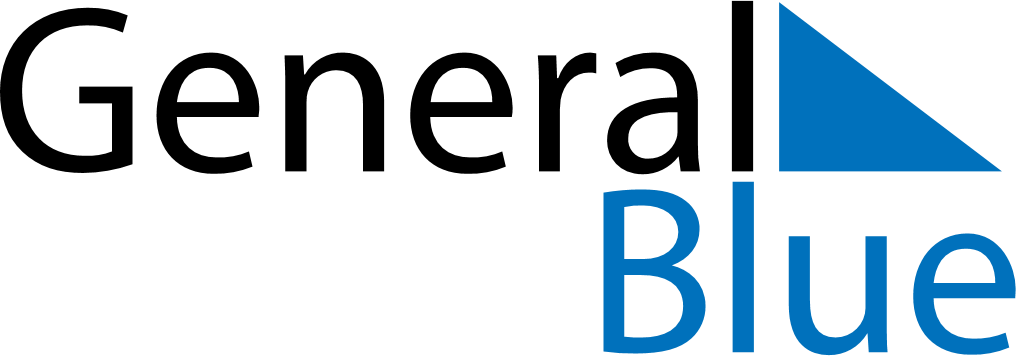 November 2024November 2024November 2024November 2024November 2024November 2024Changji, Xinjiang, ChinaChangji, Xinjiang, ChinaChangji, Xinjiang, ChinaChangji, Xinjiang, ChinaChangji, Xinjiang, ChinaChangji, Xinjiang, ChinaSunday Monday Tuesday Wednesday Thursday Friday Saturday 1 2 Sunrise: 6:47 AM Sunset: 5:01 PM Daylight: 10 hours and 13 minutes. Sunrise: 6:48 AM Sunset: 4:59 PM Daylight: 10 hours and 11 minutes. 3 4 5 6 7 8 9 Sunrise: 6:49 AM Sunset: 4:58 PM Daylight: 10 hours and 8 minutes. Sunrise: 6:51 AM Sunset: 4:57 PM Daylight: 10 hours and 6 minutes. Sunrise: 6:52 AM Sunset: 4:56 PM Daylight: 10 hours and 3 minutes. Sunrise: 6:53 AM Sunset: 4:54 PM Daylight: 10 hours and 0 minutes. Sunrise: 6:55 AM Sunset: 4:53 PM Daylight: 9 hours and 58 minutes. Sunrise: 6:56 AM Sunset: 4:52 PM Daylight: 9 hours and 55 minutes. Sunrise: 6:57 AM Sunset: 4:51 PM Daylight: 9 hours and 53 minutes. 10 11 12 13 14 15 16 Sunrise: 6:59 AM Sunset: 4:50 PM Daylight: 9 hours and 50 minutes. Sunrise: 7:00 AM Sunset: 4:48 PM Daylight: 9 hours and 48 minutes. Sunrise: 7:01 AM Sunset: 4:47 PM Daylight: 9 hours and 45 minutes. Sunrise: 7:03 AM Sunset: 4:46 PM Daylight: 9 hours and 43 minutes. Sunrise: 7:04 AM Sunset: 4:45 PM Daylight: 9 hours and 41 minutes. Sunrise: 7:05 AM Sunset: 4:44 PM Daylight: 9 hours and 38 minutes. Sunrise: 7:07 AM Sunset: 4:43 PM Daylight: 9 hours and 36 minutes. 17 18 19 20 21 22 23 Sunrise: 7:08 AM Sunset: 4:42 PM Daylight: 9 hours and 34 minutes. Sunrise: 7:09 AM Sunset: 4:42 PM Daylight: 9 hours and 32 minutes. Sunrise: 7:11 AM Sunset: 4:41 PM Daylight: 9 hours and 30 minutes. Sunrise: 7:12 AM Sunset: 4:40 PM Daylight: 9 hours and 28 minutes. Sunrise: 7:13 AM Sunset: 4:39 PM Daylight: 9 hours and 26 minutes. Sunrise: 7:14 AM Sunset: 4:38 PM Daylight: 9 hours and 24 minutes. Sunrise: 7:16 AM Sunset: 4:38 PM Daylight: 9 hours and 22 minutes. 24 25 26 27 28 29 30 Sunrise: 7:17 AM Sunset: 4:37 PM Daylight: 9 hours and 20 minutes. Sunrise: 7:18 AM Sunset: 4:36 PM Daylight: 9 hours and 18 minutes. Sunrise: 7:19 AM Sunset: 4:36 PM Daylight: 9 hours and 16 minutes. Sunrise: 7:20 AM Sunset: 4:35 PM Daylight: 9 hours and 14 minutes. Sunrise: 7:22 AM Sunset: 4:35 PM Daylight: 9 hours and 13 minutes. Sunrise: 7:23 AM Sunset: 4:34 PM Daylight: 9 hours and 11 minutes. Sunrise: 7:24 AM Sunset: 4:34 PM Daylight: 9 hours and 10 minutes. 